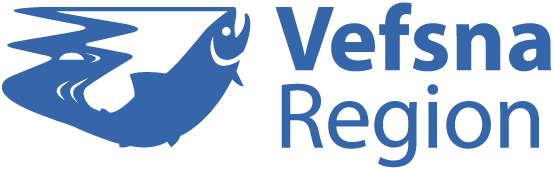 Årsmelding for Vefsna regionalpark 2018Arbeidet med park i Vefsna-regionen kom i gang i januar 2012, og i september samme år ble "Vefsna regionalpark" tatt opp som parkkandidat i organisasjonen Norske parker.
Forprosjekt ”Vefsna Regionalpark” med finansiering gjennom nasjonalt ”Verdiskapingsprogram for lokale og regionale parker”  gikk fra 2012 – 2014. Det ble avløst av hovedprosjekt ”Vefsna regionalpark” 2014-2016, også det finansiert gjennom det nasjonale verdiskapingsprogrammet.
Målet med prosjektene var å forankre og etablere en regionalpark på grunnlag av regionens natur- og kulturkvaliteter.Vefsna regionalpark ble vedtatt etablert som et langsiktig samarbeid mellom Vefsn, Grane og Hattfjelldal kommune høsten 2016. Målet er å utvikle området på basis av natur og kultur i samarbeid med bedrifter, organisasjoner og frivillige i området. Styret ble etablert våren 2017 og daglig leder er ansatt fra 01.01.18. Vefsna regionalpark har fra 30 april 2018 fått godkjenning som regionalpark gjennom organisasjonen Norske parker. Parken var i mange år parkkandidat, men gjennom søknad med godkjent parkplan og handlingsplan blitt fullverdig medlem. Daglig leder er også medlem av styret for Norske Parker.Vefsna regionalpark ved daglig leder og Mosjøen og omegn næringsselskap ved Thomas Bjørnå jobber tett sammen om park saker og «næringsutvikling» knyttet til at fisket i Vefsna er gjenåpnet.2018 var preget av en nystartet regionalpark, og mange saker knyttet til etablering av park. Videre ble mye tid for daglig leder brukt til å planlegge åpningen av laksefisket i Vefsna og Fusta. Vi hadde mange planleggingsmøter sammen med forvaltningslagene, jeger og fisk og medarrangør. Vi søkte støtte til arrangementet, men det var lite og hente eksternt, det ble derfor et stort løft for VRP. Åpningsarrangementet gikk fint, med Lakserebus og fisking på Marsøra i godt samspill med Jeger og fiskelagene i regionen. Kaffe og kaker i hotellhagen med underholdning fra Vefsn Kulturskole, avduking av laksen ved Vefsna og taler. Kveldsarrangementet besto av seminar der vi hadde hentet inn flere eksterne forelesere, og det hele ble avrundet med en hyggelig middag med flere taler. Sammen med kommunene i regionen så startet arbeidet med en infrastrukturplan/kantsoneplan langs Vefsna med oppstartsmøte den 19 juni, dette er en direkte oppfølging av Regionalplan for Vefsna. Dette arbeidet er viktig i forhold til videre planlegging for økt satsing på naturbasert reiseliv og destinasjonsutvikling i regionen, og en viktig plan i samspillet mellom kommunene Hattfjelldal, Grane og Vefsn.Daglig leder har deltatt og tatt initiativ til møter med Nordland fylkeskommune, Innovasjon Norge, Storting og departement om aktiviteter i regionen, fra kulturminner, laksetrapper, reiseliv, til konferanser i regionen. Videre har daglig leder vært direkte påknyttet gründersatsingen i regionen, gjennom samarbeidet med næringsselskapene og videregående skole.Daglig leder har blitt invitert til en rekke møter for å innlede om Vefsnaregionen og VRP i løpet av 2018. Møter med stortingsrepresentanter, fylkesråd, politiske parti, næringsliv og næringsselskap, totalt rundt 25 møter. Videre har VRP tatt initiativ til koordineringsmøter om laksetrapper, skrevet uttalelse for eierkommunene om tema som reisemålsutvikling/reiselivskoordinering, fiskeforvaltning og lokal matsatsing. Daglig leder har ofte koordineringsmøter med Helgeland reiseliv (HR), og eierkommunene har bedt VRP om å koordinere kontakten mellom HR og kommunene.Vefsna regionalpark har sammen med Okstindan natur og kulturpark i Hemnes har tatt initiativ til økt satsing på Villmarksveien fra Majavatn til Korgfjellet. Oppstartsmøtet samlet rundet 54 deltakere på møtet i Marka i Vefsn i november, det ser ut for å munne ut i ei Villmarksveiuke i august 2019.Daglig leder har vært og er i dialog med det sørsamiske miljøet i regionen for å finne felles ståsted og mulige samarbeidsprosjekt.Daglig leder har gjennomført kurs i prosjektledelse hos RKK i MosjøenI løpet av 2018 har Vefsna regionalpark fått følgende tilsagn til prosjekt støtte: Helgeland sparebank til åpningsarrangement Vefsna                   Kr.  20.000,-(Dette er utbetalt)Statskogordningen til aktiviteter i starten                                       Kr. 100 000,-Nordland fylkeskommune til Vefsnakonferanse                             Kr. 150 000,-Innovasjon Norge til bedriftsnettverk «opplev Helgeland» år 3   Kr. 510 000,-Parkens drift er finansiert av eierkommune gjennom årlige tilskudd, og for detaljer vedrørende drift vises til vedlagte regnskap for 2018.Styret har avholdt styremøter 6 styremøter i løpet av 2018Arbeidsutvalget har hatt både fysiske møter og telefonmøter ut over detteDet ble avholdt årsmøte 23.04.18, og det er gjennomført 2 strategisamlinger med eierkommunene.Styret består av følgende: Siri Kroken Stabbforsmo, lederØyvind Nes, nestlederEllen SchjølbergLeif SøftingSiri KobberrødEllen Strøm Brodtkorb